HELP US FIND IZZY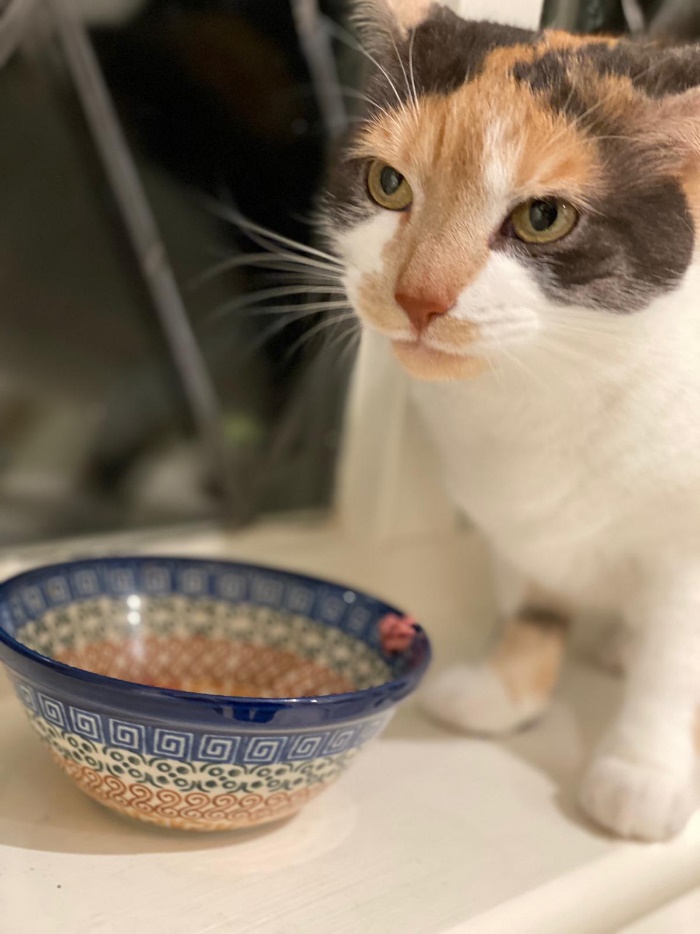 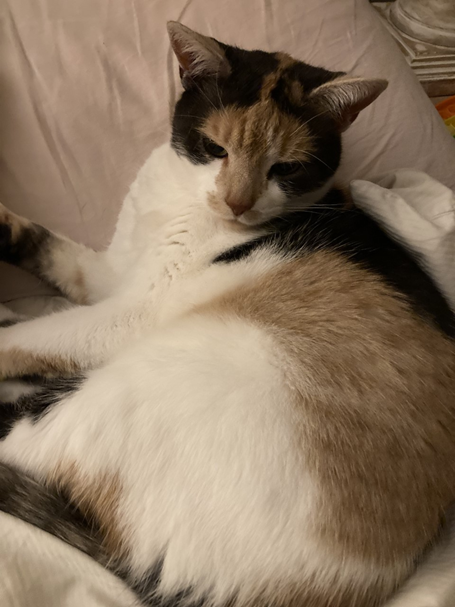 Last seen on Cooper Road on 21st September at 3pm.  If you have any information or have seen her please call Georgia on 07901 536 051Last seen on Cooper Road on 21st September at 3pm.  If you have any information or have seen her please call Georgia on 07901 536 051Last seen on Cooper Road on 21st September at 3pm.  If you have any information or have seen her please call Georgia on 07901 536 051